JOB POSTING: YELLOW QUILL FIRST NATION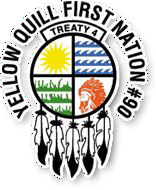 Title: Income Assistance Administrator Assistant Status: Term Full-TimeReporting to: Income Assistance Administrator and Director of OperationsWage/Salary: Dependent on ExperienceClosing Date: August 11, 2022Position SummaryYellow Quill First Nation is seeking an enthusiastic, highly motivated individual to assist the Income Assistance Administrator. YQFN Income Assistance Administrator Assistant will report directly to the Income Assistance Administrator.Position ResponsibilitiesBe at work ready, prompt, and able to work independentlyAlways maintain strict confidentialityEmail reportsBe compassionate and respectful of all clientsTo assist clients for financial need according to the income assistance program policiesTo follow Income Assistance policiesMaintain proper filing systemSubmit monthly reporting to funding service officerSubmit approval for basic and special needsIssue referrals to other social services programsArrange special couriers, mailing and faxes as requiredDemonstrates eagerness to learn Income Assistance programAble to prioritize time-sensitive tasks and take direction from team members,Good writing skills for letters and e-mails,Ability to work well in a team where responsibilities and tasks often overlap,Able to multi-task and be flexible to change,Strong attention to detail is crucial.Good people skills and positive outlookProfessional integrity and the ability to maintain confidentiality is essentialAdhere to the YQFN Human Resource policy, Social Media policyQualifications:High school diploma or GED equivalentKnowledge of community and band office programs availableStrong computer literacy, including word processing, Windows environment, and database systemsProfessional and reliable,Valid Driver’s License would be a desired asset.Successful Criminal Record Check (Vulnerable Sector)Please submit a cover letter and your resume no later than 4:30 p.m. on August 11, 2022, to:Erin Poochayemail:  yqfnhumanresources@outlook.comP.O. Box 40, 	Yellow Quill, SK, S0A 3A0 OR 	fax (306) 322-2304Thank you for your interest; however, only those candidates selected for an interview will be contacted